RE ,	
8) AUXÍLIO SOLICITADO À FAPESP REPRODUZA AQUI OS VALORES ENCONTRADOS NA ABA CONSOLIDADA TEM-JP DA PLANILHA DO EXCEL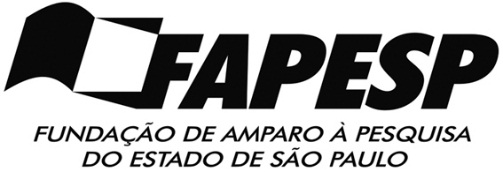 1Inscrição para AUXÍLIO À PESQUISAInscrição para AUXÍLIO À PESQUISAInscrição para AUXÍLIO À PESQUISAInscrição para AUXÍLIO À PESQUISAInscrição para AUXÍLIO À PESQUISAInscrição para AUXÍLIO À PESQUISAInscrição para AUXÍLIO À PESQUISAInscrição para AUXÍLIO À PESQUISAInscrição para AUXÍLIO À PESQUISAInscrição para AUXÍLIO À PESQUISAInscrição para AUXÍLIO À PESQUISAInscrição para AUXÍLIO À PESQUISAInscrição para AUXÍLIO À PESQUISAInscrição para AUXÍLIO À PESQUISAPROTOCOLOPROTOCOLOPROTOCOLOPROTOCOLO Projeto Temático – Chamada BIOTA/FAPESP: Ambientes terrestres, marinhos e dulciaquícolas Projeto Temático – Chamada BIOTA/FAPESP: Ambientes terrestres, marinhos e dulciaquícolas Projeto Temático – Chamada BIOTA/FAPESP: Ambientes terrestres, marinhos e dulciaquícolas Projeto Temático – Chamada BIOTA/FAPESP: Ambientes terrestres, marinhos e dulciaquícolas Projeto Temático – Chamada BIOTA/FAPESP: Ambientes terrestres, marinhos e dulciaquícolas Projeto Temático – Chamada BIOTA/FAPESP: Ambientes terrestres, marinhos e dulciaquícolas Projeto Temático – Chamada BIOTA/FAPESP: Ambientes terrestres, marinhos e dulciaquícolas Projeto Temático – Chamada BIOTA/FAPESP: Ambientes terrestres, marinhos e dulciaquícolas Projeto Temático – Chamada BIOTA/FAPESP: Ambientes terrestres, marinhos e dulciaquícolas Projeto Temático – Chamada BIOTA/FAPESP: Ambientes terrestres, marinhos e dulciaquícolas Projeto Temático – Chamada BIOTA/FAPESP: Ambientes terrestres, marinhos e dulciaquícolas Projeto Temático – Chamada BIOTA/FAPESP: Ambientes terrestres, marinhos e dulciaquícolas Projeto Temático – Chamada BIOTA/FAPESP: Ambientes terrestres, marinhos e dulciaquícolas Projeto Temático – Chamada BIOTA/FAPESP: Ambientes terrestres, marinhos e dulciaquícolas1) SOLICITANTE (não omita nem abrevie nomes)1) SOLICITANTE (não omita nem abrevie nomes)1) SOLICITANTE (não omita nem abrevie nomes)1) SOLICITANTE (não omita nem abrevie nomes)1) SOLICITANTE (não omita nem abrevie nomes)1) SOLICITANTE (não omita nem abrevie nomes)1) SOLICITANTE (não omita nem abrevie nomes)1) SOLICITANTE (não omita nem abrevie nomes)1) SOLICITANTE (não omita nem abrevie nomes)1) SOLICITANTE (não omita nem abrevie nomes)1) SOLICITANTE (não omita nem abrevie nomes)1) SOLICITANTE (não omita nem abrevie nomes)1) SOLICITANTE (não omita nem abrevie nomes)1) SOLICITANTE (não omita nem abrevie nomes)1) SOLICITANTE (não omita nem abrevie nomes)1) SOLICITANTE (não omita nem abrevie nomes)1) SOLICITANTE (não omita nem abrevie nomes)NOME:      NOME:      NOME:      NOME:      NOME:      NOME:      NOME:      NOME:      NOME:      NOME:      NOME:      NOME:      NOME:      NOME:      NOME:      NOME:      NOME:      2) INSTITUIÇÃO/ENTIDADE ONDE PRETENDE DESENVOLVER O PROJETO2) INSTITUIÇÃO/ENTIDADE ONDE PRETENDE DESENVOLVER O PROJETO2) INSTITUIÇÃO/ENTIDADE ONDE PRETENDE DESENVOLVER O PROJETO2) INSTITUIÇÃO/ENTIDADE ONDE PRETENDE DESENVOLVER O PROJETO2) INSTITUIÇÃO/ENTIDADE ONDE PRETENDE DESENVOLVER O PROJETO2) INSTITUIÇÃO/ENTIDADE ONDE PRETENDE DESENVOLVER O PROJETO2) INSTITUIÇÃO/ENTIDADE ONDE PRETENDE DESENVOLVER O PROJETO2) INSTITUIÇÃO/ENTIDADE ONDE PRETENDE DESENVOLVER O PROJETO2) INSTITUIÇÃO/ENTIDADE ONDE PRETENDE DESENVOLVER O PROJETO2) INSTITUIÇÃO/ENTIDADE ONDE PRETENDE DESENVOLVER O PROJETO2) INSTITUIÇÃO/ENTIDADE ONDE PRETENDE DESENVOLVER O PROJETO2) INSTITUIÇÃO/ENTIDADE ONDE PRETENDE DESENVOLVER O PROJETO2) INSTITUIÇÃO/ENTIDADE ONDE PRETENDE DESENVOLVER O PROJETO2) INSTITUIÇÃO/ENTIDADE ONDE PRETENDE DESENVOLVER O PROJETO2) INSTITUIÇÃO/ENTIDADE ONDE PRETENDE DESENVOLVER O PROJETO2) INSTITUIÇÃO/ENTIDADE ONDE PRETENDE DESENVOLVER O PROJETO2) INSTITUIÇÃO/ENTIDADE ONDE PRETENDE DESENVOLVER O PROJETOENTIDADE (Universidade, Secretarias de Estado do Governo Estadual):      ENTIDADE (Universidade, Secretarias de Estado do Governo Estadual):      ENTIDADE (Universidade, Secretarias de Estado do Governo Estadual):      ENTIDADE (Universidade, Secretarias de Estado do Governo Estadual):      ENTIDADE (Universidade, Secretarias de Estado do Governo Estadual):      ENTIDADE (Universidade, Secretarias de Estado do Governo Estadual):      ENTIDADE (Universidade, Secretarias de Estado do Governo Estadual):      ENTIDADE (Universidade, Secretarias de Estado do Governo Estadual):      ENTIDADE (Universidade, Secretarias de Estado do Governo Estadual):      ENTIDADE (Universidade, Secretarias de Estado do Governo Estadual):      ENTIDADE (Universidade, Secretarias de Estado do Governo Estadual):      ENTIDADE (Universidade, Secretarias de Estado do Governo Estadual):      ENTIDADE (Universidade, Secretarias de Estado do Governo Estadual):      ENTIDADE (Universidade, Secretarias de Estado do Governo Estadual):      ENTIDADE (Universidade, Secretarias de Estado do Governo Estadual):      ENTIDADE (Universidade, Secretarias de Estado do Governo Estadual):      ENTIDADE (Universidade, Secretarias de Estado do Governo Estadual):      INSTITUIÇÃO (Faculdade, Escola, Instituto):      INSTITUIÇÃO (Faculdade, Escola, Instituto):      INSTITUIÇÃO (Faculdade, Escola, Instituto):      INSTITUIÇÃO (Faculdade, Escola, Instituto):      INSTITUIÇÃO (Faculdade, Escola, Instituto):      INSTITUIÇÃO (Faculdade, Escola, Instituto):      INSTITUIÇÃO (Faculdade, Escola, Instituto):      INSTITUIÇÃO (Faculdade, Escola, Instituto):      INSTITUIÇÃO (Faculdade, Escola, Instituto):      INSTITUIÇÃO (Faculdade, Escola, Instituto):      INSTITUIÇÃO (Faculdade, Escola, Instituto):      INSTITUIÇÃO (Faculdade, Escola, Instituto):      INSTITUIÇÃO (Faculdade, Escola, Instituto):      INSTITUIÇÃO (Faculdade, Escola, Instituto):      INSTITUIÇÃO (Faculdade, Escola, Instituto):      INSTITUIÇÃO (Faculdade, Escola, Instituto):      INSTITUIÇÃO (Faculdade, Escola, Instituto):      DEPARTAMENTO:      DEPARTAMENTO:      DEPARTAMENTO:      DEPARTAMENTO:      DEPARTAMENTO:      DEPARTAMENTO:      DEPARTAMENTO:      DEPARTAMENTO:      DEPARTAMENTO:      DEPARTAMENTO:      DEPARTAMENTO:      DEPARTAMENTO:      DEPARTAMENTO:      DEPARTAMENTO:      DEPARTAMENTO:      DEPARTAMENTO:      DEPARTAMENTO:      3) TÍTULO DO PROJETO DE PESQUISA (não abrevie)3) TÍTULO DO PROJETO DE PESQUISA (não abrevie)3) TÍTULO DO PROJETO DE PESQUISA (não abrevie)3) TÍTULO DO PROJETO DE PESQUISA (não abrevie)3) TÍTULO DO PROJETO DE PESQUISA (não abrevie)3) TÍTULO DO PROJETO DE PESQUISA (não abrevie)3) TÍTULO DO PROJETO DE PESQUISA (não abrevie)3) TÍTULO DO PROJETO DE PESQUISA (não abrevie)3) TÍTULO DO PROJETO DE PESQUISA (não abrevie)3) TÍTULO DO PROJETO DE PESQUISA (não abrevie)3) TÍTULO DO PROJETO DE PESQUISA (não abrevie)3) TÍTULO DO PROJETO DE PESQUISA (não abrevie)3) TÍTULO DO PROJETO DE PESQUISA (não abrevie)3) TÍTULO DO PROJETO DE PESQUISA (não abrevie)3) TÍTULO DO PROJETO DE PESQUISA (não abrevie)3) TÍTULO DO PROJETO DE PESQUISA (não abrevie)3) TÍTULO DO PROJETO DE PESQUISA (não abrevie)EM PORTUGUÊS:      EM PORTUGUÊS:      EM PORTUGUÊS:      EM PORTUGUÊS:      EM PORTUGUÊS:      EM PORTUGUÊS:      EM PORTUGUÊS:      EM PORTUGUÊS:      EM PORTUGUÊS:      EM PORTUGUÊS:      EM PORTUGUÊS:      EM PORTUGUÊS:      EM PORTUGUÊS:      EM PORTUGUÊS:      EM PORTUGUÊS:      EM PORTUGUÊS:      EM PORTUGUÊS:      EM INGLÊS:      EM INGLÊS:      EM INGLÊS:      EM INGLÊS:      EM INGLÊS:      EM INGLÊS:      EM INGLÊS:      EM INGLÊS:      EM INGLÊS:      EM INGLÊS:      EM INGLÊS:      EM INGLÊS:      EM INGLÊS:      EM INGLÊS:      EM INGLÊS:      EM INGLÊS:      EM INGLÊS:      4) CLASSIFICAÇÃO DO PROJETO (consultar tabela FAPESP)4) CLASSIFICAÇÃO DO PROJETO (consultar tabela FAPESP)4) CLASSIFICAÇÃO DO PROJETO (consultar tabela FAPESP)4) CLASSIFICAÇÃO DO PROJETO (consultar tabela FAPESP)4) CLASSIFICAÇÃO DO PROJETO (consultar tabela FAPESP)4) CLASSIFICAÇÃO DO PROJETO (consultar tabela FAPESP)4) CLASSIFICAÇÃO DO PROJETO (consultar tabela FAPESP)4) CLASSIFICAÇÃO DO PROJETO (consultar tabela FAPESP)4) CLASSIFICAÇÃO DO PROJETO (consultar tabela FAPESP)4) CLASSIFICAÇÃO DO PROJETO (consultar tabela FAPESP)4) CLASSIFICAÇÃO DO PROJETO (consultar tabela FAPESP)4) CLASSIFICAÇÃO DO PROJETO (consultar tabela FAPESP)4) CLASSIFICAÇÃO DO PROJETO (consultar tabela FAPESP)4) CLASSIFICAÇÃO DO PROJETO (consultar tabela FAPESP)4) CLASSIFICAÇÃO DO PROJETO (consultar tabela FAPESP)4) CLASSIFICAÇÃO DO PROJETO (consultar tabela FAPESP)DURAÇÃO DO PROJETOESPECIALIDADE:      ESPECIALIDADE:      ESPECIALIDADE:      ESPECIALIDADE:      ESPECIALIDADE:      ESPECIALIDADE:      ESPECIALIDADE:      ESPECIALIDADE:      ESPECIALIDADE:      ESPECIALIDADE:      ESPECIALIDADE:      ESPECIALIDADE:      ESPECIALIDADE:      ESPECIALIDADE:      ESPECIALIDADE:      ESPECIALIDADE:      INÍCIO:      CÓDIGO:- 0 0 -  Nº DE MESES:    5) ENQUADRAMENTO EM PROGRAMAS DA FAPESPDESEJA ENQUADRAR SEU PROJETO EM UM DOS PROGRAMAS FAPESP:                    SIM             NÃOSe SIM, preencha o Formulário de Adesão específico para o programa, disponível em: http://www.fapesp.br/5223. 6) PALAVRAS CHAVE DO PROJETO (até seis)6) PALAVRAS CHAVE DO PROJETO (até seis)6) PALAVRAS CHAVE DO PROJETO (até seis)6) PALAVRAS CHAVE DO PROJETO (até seis)6) PALAVRAS CHAVE DO PROJETO (até seis)7) RESUMO DO PROJETO DE PESQUISA (DIVULGAÇÃO PÚBLICA)EM PORTUGUÊS: Este resumo será usado para a análise preliminar da proposta e para divulgação pública (Quando o pesquisador começar a digitar, esse texto será apagado)EM INGLÊS: Este resumo será usado para a análise preliminar da proposta e para divulgação pública (Quando o pesquisador começar a digitar, esse texto será apagado)ITENS SOLICITADOS                                                  NacionalImportadoMATERIAL PERMANENTEMATERIAL DE CONSUMOSERVIÇOS DE TERCEIROSDESPESAS COM DIÁRIAS NO PAÍS E NO EXTERIORDESPESAS DE TRANSPORTEBOLSAS DE CAPACITAÇÃO TÉCNICA BOLSAS IC, DD E PD RESERVA TÉCNICA PARA INFRAESTRUTURA DIRETA DO PROJETORESERVA TÉCNICA PARA INFRAESTRUTURA INSTITUCIONAL DE PESQUISAVALOR DA RESERVA TÉCNICA DAS BOLSAS ACADÊMICAS SOLICITADASBENEFÍCIOS COMPLEMENTARESTOTAL GERAL9- BOLSAS DE CAPACITAÇÃO TÉCNICA9- BOLSAS DE CAPACITAÇÃO TÉCNICA9- BOLSAS DE CAPACITAÇÃO TÉCNICASOLICITA BOLSA(S) DE TREINAMENTO TÉCNICO PARA PESSOAL DE APOIO? SIM NÃOSe “SIM”, INDIQUE O(S) NÍVEL(EIS) COM A(S) RESPECTIVA(S) QUANTIDADE(S)Se “SIM”, INDIQUE O(S) NÍVEL(EIS) COM A(S) RESPECTIVA(S) QUANTIDADE(S)Se “SIM”, INDIQUE O(S) NÍVEL(EIS) COM A(S) RESPECTIVA(S) QUANTIDADE(S)TREINAMENTO TÉCNICO - TTQUANTIDADEHORAS SEMANAISDURAÇÃO (meses)VALOR TOTALTOTAL TT NÍVEL 1 NÍVEL 2 NÍVEL 3 NÍVEL 4 NÍVEL 4A NÍVEL 5PARTICIPAÇÃO EM CURSOQUANTIDADEDURAÇÃO (meses)VALOR TOTALTOTAL PC NÍVEL1 (O pagamento inclui apenas taxas escolares, o valor deve ser preenchido em Serviços de Terceiros) NÍVEL1 (O pagamento inclui apenas taxas escolares, o valor deve ser preenchido em Serviços de Terceiros) NÍVEL1 (O pagamento inclui apenas taxas escolares, o valor deve ser preenchido em Serviços de Terceiros) NÍVEL1 (O pagamento inclui apenas taxas escolares, o valor deve ser preenchido em Serviços de Terceiros) NÍVEL 2 NÍVEL 3 NÍVEL 4 - EXTERIORAs bolsas solicitadas, caso concedidas, devem ser cadastradas no SAGe em bolsas concedidas como itens orçamentários em auxílios.As bolsas solicitadas, caso concedidas, devem ser cadastradas no SAGe em bolsas concedidas como itens orçamentários em auxílios.As bolsas solicitadas, caso concedidas, devem ser cadastradas no SAGe em bolsas concedidas como itens orçamentários em auxílios.As bolsas solicitadas, caso concedidas, devem ser cadastradas no SAGe em bolsas concedidas como itens orçamentários em auxílios.10) BOLSAS ACADÊMICAS (SOMENTE PARA PROJETO TEMÁTICO)10) BOLSAS ACADÊMICAS (SOMENTE PARA PROJETO TEMÁTICO)10) BOLSAS ACADÊMICAS (SOMENTE PARA PROJETO TEMÁTICO)10) BOLSAS ACADÊMICAS (SOMENTE PARA PROJETO TEMÁTICO) BOLSAS DE INICIAÇÃO CIENTÍFICA, DOUTORADO DIRETO E  PÓS-DOUTORADO NO PAÍS  BOLSAS DE INICIAÇÃO CIENTÍFICA, DOUTORADO DIRETO E  PÓS-DOUTORADO NO PAÍS  BOLSAS DE INICIAÇÃO CIENTÍFICA, DOUTORADO DIRETO E  PÓS-DOUTORADO NO PAÍS  BOLSAS DE INICIAÇÃO CIENTÍFICA, DOUTORADO DIRETO E  PÓS-DOUTORADO NO PAÍS INICIAÇÃO CIENTÍFICAQUANTIDADEDURAÇÃO (meses)VALOR TOTALINICIAÇÃO CIENTÍFICAINICIAÇÃO CIENTÍFICAINICIAÇÃO CIENTÍFICAINICIAÇÃO CIENTÍFICADOUTORADO DIRETOQUANTIDADEDURAÇÃO (meses)VALOR TOTALDOUTORADO DIRETODOUTORADO DIRETODOUTORADO DIRETOPÓS-DOUTORADOQUANTIDADEDURAÇÃO (meses)VALOR TOTALPÓS-DOUTORADOPÓS-DOUTORADOAs bolsas solicitadas, caso concedidas, devem ser cadastradas no SAGe em bolsas concedidas como itens orçamentários em auxílios.As bolsas solicitadas, caso concedidas, devem ser cadastradas no SAGe em bolsas concedidas como itens orçamentários em auxílios.As bolsas solicitadas, caso concedidas, devem ser cadastradas no SAGe em bolsas concedidas como itens orçamentários em auxílios.As bolsas solicitadas, caso concedidas, devem ser cadastradas no SAGe em bolsas concedidas como itens orçamentários em auxílios.11) BOLSAS E AUXÍLIOS DA FAPESP RELACIONADOS COM ESTA SOLICITAÇÃO1 - Há processos relacionados com esta solicitação? Se sim, informe os números dos processos na tabela abaixo.2- Caso um dos processos relacionados seja um  Projeto Temático, há interesse em vincular  esta proposta, como  “Solicitação Complementar” ao Temático? Se sim, indique a qual deles no campo correspondente da tabela. Ver definição de “Solicitação Complementar” em http://www.fapesp.br/4603 , item 7.4. Solicitações Complementares.11) BOLSAS E AUXÍLIOS DA FAPESP RELACIONADOS COM ESTA SOLICITAÇÃO1 - Há processos relacionados com esta solicitação? Se sim, informe os números dos processos na tabela abaixo.2- Caso um dos processos relacionados seja um  Projeto Temático, há interesse em vincular  esta proposta, como  “Solicitação Complementar” ao Temático? Se sim, indique a qual deles no campo correspondente da tabela. Ver definição de “Solicitação Complementar” em http://www.fapesp.br/4603 , item 7.4. Solicitações Complementares.11) BOLSAS E AUXÍLIOS DA FAPESP RELACIONADOS COM ESTA SOLICITAÇÃO1 - Há processos relacionados com esta solicitação? Se sim, informe os números dos processos na tabela abaixo.2- Caso um dos processos relacionados seja um  Projeto Temático, há interesse em vincular  esta proposta, como  “Solicitação Complementar” ao Temático? Se sim, indique a qual deles no campo correspondente da tabela. Ver definição de “Solicitação Complementar” em http://www.fapesp.br/4603 , item 7.4. Solicitações Complementares.11) BOLSAS E AUXÍLIOS DA FAPESP RELACIONADOS COM ESTA SOLICITAÇÃO1 - Há processos relacionados com esta solicitação? Se sim, informe os números dos processos na tabela abaixo.2- Caso um dos processos relacionados seja um  Projeto Temático, há interesse em vincular  esta proposta, como  “Solicitação Complementar” ao Temático? Se sim, indique a qual deles no campo correspondente da tabela. Ver definição de “Solicitação Complementar” em http://www.fapesp.br/4603 , item 7.4. Solicitações Complementares.11) BOLSAS E AUXÍLIOS DA FAPESP RELACIONADOS COM ESTA SOLICITAÇÃO1 - Há processos relacionados com esta solicitação? Se sim, informe os números dos processos na tabela abaixo.2- Caso um dos processos relacionados seja um  Projeto Temático, há interesse em vincular  esta proposta, como  “Solicitação Complementar” ao Temático? Se sim, indique a qual deles no campo correspondente da tabela. Ver definição de “Solicitação Complementar” em http://www.fapesp.br/4603 , item 7.4. Solicitações Complementares.11) BOLSAS E AUXÍLIOS DA FAPESP RELACIONADOS COM ESTA SOLICITAÇÃO1 - Há processos relacionados com esta solicitação? Se sim, informe os números dos processos na tabela abaixo.2- Caso um dos processos relacionados seja um  Projeto Temático, há interesse em vincular  esta proposta, como  “Solicitação Complementar” ao Temático? Se sim, indique a qual deles no campo correspondente da tabela. Ver definição de “Solicitação Complementar” em http://www.fapesp.br/4603 , item 7.4. Solicitações Complementares.11) BOLSAS E AUXÍLIOS DA FAPESP RELACIONADOS COM ESTA SOLICITAÇÃO1 - Há processos relacionados com esta solicitação? Se sim, informe os números dos processos na tabela abaixo.2- Caso um dos processos relacionados seja um  Projeto Temático, há interesse em vincular  esta proposta, como  “Solicitação Complementar” ao Temático? Se sim, indique a qual deles no campo correspondente da tabela. Ver definição de “Solicitação Complementar” em http://www.fapesp.br/4603 , item 7.4. Solicitações Complementares.11) BOLSAS E AUXÍLIOS DA FAPESP RELACIONADOS COM ESTA SOLICITAÇÃO1 - Há processos relacionados com esta solicitação? Se sim, informe os números dos processos na tabela abaixo.2- Caso um dos processos relacionados seja um  Projeto Temático, há interesse em vincular  esta proposta, como  “Solicitação Complementar” ao Temático? Se sim, indique a qual deles no campo correspondente da tabela. Ver definição de “Solicitação Complementar” em http://www.fapesp.br/4603 , item 7.4. Solicitações Complementares.11) BOLSAS E AUXÍLIOS DA FAPESP RELACIONADOS COM ESTA SOLICITAÇÃO1 - Há processos relacionados com esta solicitação? Se sim, informe os números dos processos na tabela abaixo.2- Caso um dos processos relacionados seja um  Projeto Temático, há interesse em vincular  esta proposta, como  “Solicitação Complementar” ao Temático? Se sim, indique a qual deles no campo correspondente da tabela. Ver definição de “Solicitação Complementar” em http://www.fapesp.br/4603 , item 7.4. Solicitações Complementares.11) BOLSAS E AUXÍLIOS DA FAPESP RELACIONADOS COM ESTA SOLICITAÇÃO1 - Há processos relacionados com esta solicitação? Se sim, informe os números dos processos na tabela abaixo.2- Caso um dos processos relacionados seja um  Projeto Temático, há interesse em vincular  esta proposta, como  “Solicitação Complementar” ao Temático? Se sim, indique a qual deles no campo correspondente da tabela. Ver definição de “Solicitação Complementar” em http://www.fapesp.br/4603 , item 7.4. Solicitações Complementares.11) BOLSAS E AUXÍLIOS DA FAPESP RELACIONADOS COM ESTA SOLICITAÇÃO1 - Há processos relacionados com esta solicitação? Se sim, informe os números dos processos na tabela abaixo.2- Caso um dos processos relacionados seja um  Projeto Temático, há interesse em vincular  esta proposta, como  “Solicitação Complementar” ao Temático? Se sim, indique a qual deles no campo correspondente da tabela. Ver definição de “Solicitação Complementar” em http://www.fapesp.br/4603 , item 7.4. Solicitações Complementares.11) BOLSAS E AUXÍLIOS DA FAPESP RELACIONADOS COM ESTA SOLICITAÇÃO1 - Há processos relacionados com esta solicitação? Se sim, informe os números dos processos na tabela abaixo.2- Caso um dos processos relacionados seja um  Projeto Temático, há interesse em vincular  esta proposta, como  “Solicitação Complementar” ao Temático? Se sim, indique a qual deles no campo correspondente da tabela. Ver definição de “Solicitação Complementar” em http://www.fapesp.br/4603 , item 7.4. Solicitações Complementares.11) BOLSAS E AUXÍLIOS DA FAPESP RELACIONADOS COM ESTA SOLICITAÇÃO1 - Há processos relacionados com esta solicitação? Se sim, informe os números dos processos na tabela abaixo.2- Caso um dos processos relacionados seja um  Projeto Temático, há interesse em vincular  esta proposta, como  “Solicitação Complementar” ao Temático? Se sim, indique a qual deles no campo correspondente da tabela. Ver definição de “Solicitação Complementar” em http://www.fapesp.br/4603 , item 7.4. Solicitações Complementares.11) BOLSAS E AUXÍLIOS DA FAPESP RELACIONADOS COM ESTA SOLICITAÇÃO1 - Há processos relacionados com esta solicitação? Se sim, informe os números dos processos na tabela abaixo.2- Caso um dos processos relacionados seja um  Projeto Temático, há interesse em vincular  esta proposta, como  “Solicitação Complementar” ao Temático? Se sim, indique a qual deles no campo correspondente da tabela. Ver definição de “Solicitação Complementar” em http://www.fapesp.br/4603 , item 7.4. Solicitações Complementares.11) BOLSAS E AUXÍLIOS DA FAPESP RELACIONADOS COM ESTA SOLICITAÇÃO1 - Há processos relacionados com esta solicitação? Se sim, informe os números dos processos na tabela abaixo.2- Caso um dos processos relacionados seja um  Projeto Temático, há interesse em vincular  esta proposta, como  “Solicitação Complementar” ao Temático? Se sim, indique a qual deles no campo correspondente da tabela. Ver definição de “Solicitação Complementar” em http://www.fapesp.br/4603 , item 7.4. Solicitações Complementares.11) BOLSAS E AUXÍLIOS DA FAPESP RELACIONADOS COM ESTA SOLICITAÇÃO1 - Há processos relacionados com esta solicitação? Se sim, informe os números dos processos na tabela abaixo.2- Caso um dos processos relacionados seja um  Projeto Temático, há interesse em vincular  esta proposta, como  “Solicitação Complementar” ao Temático? Se sim, indique a qual deles no campo correspondente da tabela. Ver definição de “Solicitação Complementar” em http://www.fapesp.br/4603 , item 7.4. Solicitações Complementares.11) BOLSAS E AUXÍLIOS DA FAPESP RELACIONADOS COM ESTA SOLICITAÇÃO1 - Há processos relacionados com esta solicitação? Se sim, informe os números dos processos na tabela abaixo.2- Caso um dos processos relacionados seja um  Projeto Temático, há interesse em vincular  esta proposta, como  “Solicitação Complementar” ao Temático? Se sim, indique a qual deles no campo correspondente da tabela. Ver definição de “Solicitação Complementar” em http://www.fapesp.br/4603 , item 7.4. Solicitações Complementares.11) BOLSAS E AUXÍLIOS DA FAPESP RELACIONADOS COM ESTA SOLICITAÇÃO1 - Há processos relacionados com esta solicitação? Se sim, informe os números dos processos na tabela abaixo.2- Caso um dos processos relacionados seja um  Projeto Temático, há interesse em vincular  esta proposta, como  “Solicitação Complementar” ao Temático? Se sim, indique a qual deles no campo correspondente da tabela. Ver definição de “Solicitação Complementar” em http://www.fapesp.br/4603 , item 7.4. Solicitações Complementares.11) BOLSAS E AUXÍLIOS DA FAPESP RELACIONADOS COM ESTA SOLICITAÇÃO1 - Há processos relacionados com esta solicitação? Se sim, informe os números dos processos na tabela abaixo.2- Caso um dos processos relacionados seja um  Projeto Temático, há interesse em vincular  esta proposta, como  “Solicitação Complementar” ao Temático? Se sim, indique a qual deles no campo correspondente da tabela. Ver definição de “Solicitação Complementar” em http://www.fapesp.br/4603 , item 7.4. Solicitações Complementares.11) BOLSAS E AUXÍLIOS DA FAPESP RELACIONADOS COM ESTA SOLICITAÇÃO1 - Há processos relacionados com esta solicitação? Se sim, informe os números dos processos na tabela abaixo.2- Caso um dos processos relacionados seja um  Projeto Temático, há interesse em vincular  esta proposta, como  “Solicitação Complementar” ao Temático? Se sim, indique a qual deles no campo correspondente da tabela. Ver definição de “Solicitação Complementar” em http://www.fapesp.br/4603 , item 7.4. Solicitações Complementares.11) BOLSAS E AUXÍLIOS DA FAPESP RELACIONADOS COM ESTA SOLICITAÇÃO1 - Há processos relacionados com esta solicitação? Se sim, informe os números dos processos na tabela abaixo.2- Caso um dos processos relacionados seja um  Projeto Temático, há interesse em vincular  esta proposta, como  “Solicitação Complementar” ao Temático? Se sim, indique a qual deles no campo correspondente da tabela. Ver definição de “Solicitação Complementar” em http://www.fapesp.br/4603 , item 7.4. Solicitações Complementares.11) BOLSAS E AUXÍLIOS DA FAPESP RELACIONADOS COM ESTA SOLICITAÇÃO1 - Há processos relacionados com esta solicitação? Se sim, informe os números dos processos na tabela abaixo.2- Caso um dos processos relacionados seja um  Projeto Temático, há interesse em vincular  esta proposta, como  “Solicitação Complementar” ao Temático? Se sim, indique a qual deles no campo correspondente da tabela. Ver definição de “Solicitação Complementar” em http://www.fapesp.br/4603 , item 7.4. Solicitações Complementares.11) BOLSAS E AUXÍLIOS DA FAPESP RELACIONADOS COM ESTA SOLICITAÇÃO1 - Há processos relacionados com esta solicitação? Se sim, informe os números dos processos na tabela abaixo.2- Caso um dos processos relacionados seja um  Projeto Temático, há interesse em vincular  esta proposta, como  “Solicitação Complementar” ao Temático? Se sim, indique a qual deles no campo correspondente da tabela. Ver definição de “Solicitação Complementar” em http://www.fapesp.br/4603 , item 7.4. Solicitações Complementares.11) BOLSAS E AUXÍLIOS DA FAPESP RELACIONADOS COM ESTA SOLICITAÇÃO1 - Há processos relacionados com esta solicitação? Se sim, informe os números dos processos na tabela abaixo.2- Caso um dos processos relacionados seja um  Projeto Temático, há interesse em vincular  esta proposta, como  “Solicitação Complementar” ao Temático? Se sim, indique a qual deles no campo correspondente da tabela. Ver definição de “Solicitação Complementar” em http://www.fapesp.br/4603 , item 7.4. Solicitações Complementares.11) BOLSAS E AUXÍLIOS DA FAPESP RELACIONADOS COM ESTA SOLICITAÇÃO1 - Há processos relacionados com esta solicitação? Se sim, informe os números dos processos na tabela abaixo.2- Caso um dos processos relacionados seja um  Projeto Temático, há interesse em vincular  esta proposta, como  “Solicitação Complementar” ao Temático? Se sim, indique a qual deles no campo correspondente da tabela. Ver definição de “Solicitação Complementar” em http://www.fapesp.br/4603 , item 7.4. Solicitações Complementares.11) BOLSAS E AUXÍLIOS DA FAPESP RELACIONADOS COM ESTA SOLICITAÇÃO1 - Há processos relacionados com esta solicitação? Se sim, informe os números dos processos na tabela abaixo.2- Caso um dos processos relacionados seja um  Projeto Temático, há interesse em vincular  esta proposta, como  “Solicitação Complementar” ao Temático? Se sim, indique a qual deles no campo correspondente da tabela. Ver definição de “Solicitação Complementar” em http://www.fapesp.br/4603 , item 7.4. Solicitações Complementares.PROCESSOSPROCESSOSPROCESSOSPROCESSOSPROCESSOSPROCESSOSPROCESSOSPROCESSOSPROCESSOSPROCESSOSPROCESSOSPROCESSOSPROCESSOSPROCESSOSPROCESSOSPROCESSOSPROCESSOSPROCESSOSPROCESSOSPROCESSOSPROCESSOSPROCESSOSVINCULAR?VINCULAR?VINCULAR?/- SIM NÃO/- SIM NÃO/- SIM NÃO/- SIM NÃO12) AUXÍLIO RECEBIDO OU SOLICITADO A OUTRAS ENTIDADES PARA O PROJETO  (indicar moeda)12) AUXÍLIO RECEBIDO OU SOLICITADO A OUTRAS ENTIDADES PARA O PROJETO  (indicar moeda)12) AUXÍLIO RECEBIDO OU SOLICITADO A OUTRAS ENTIDADES PARA O PROJETO  (indicar moeda)ENTIDADEVALOR SOLICITADOVALOR APROVADO13) MANIFESTAÇÃO DO DIRIGENTE DA INSTITUIÇÃO ONDE SE REALIZARÁ O PROJETO (A Instituição é a organização onde será desenvolvido o projeto e, em geral à qual se vincula o Pesquisador Responsável. A Instituição deve ter autoridade orçamentária para garantir apoio infraestrutural). Exemplos de Instituição: Faculdades, Escolas ou Institutos das Universidades Estaduais ou Privadas Paulistas Centros em Universidades Federais, Institutos de Pesquisa Estaduais. Exemplos de dirigentes: Diretor de Instituto ou Faculdade em Universidades Estaduais Paulistas ou Universidades privadas, Diretor de Centro em Universidades Federais, Diretor de Institutos de Pesquisa Estaduais, Reitor em instituições públicas ou privadas que não possuem Centros, Institutos ou Faculdades.Declaro que:Estou ciente das necessidades infraestruturais demandadas pelo projeto e que a Parcela para Custos de Infraestrutura Institucional para Pesquisa da Reserva Técnica destina-se ao apoio à infraestrutura coletiva de pesquisa que beneficie os projetos de pesquisa apoiados pela FAPESP na Instituição, conforme Plano de Aplicação a ser aprovado pelo órgão colegiado superior da Instituição e submetido à FAPESP. As normas para aplicação da Parcela para Custos de Infraestrutura Institucional para Pesquisa da Reserva Técnica encontram-se em http://www.fapesp.br/rt.Declaro, outrossim, que, no caso de aprovação deste projeto e durante a vigência do respectivo contrato, o pesquisador e o grupo de pesquisadores participantes do projeto terão todo o apoio institucional necessário para sua realização, conforme previamente acordado com o pesquisador responsável. Em particular, será garantido ao pesquisador e ao grupo de pesquisa participante do projeto, espaço físico para a adequada instalação e operação do equipamento solicitado, permissão de uso de todas as instalações (laboratórios, rede de computação, biblioteca, base de dados, etc.) e acesso a todos os serviços (técnicos de laboratório, administrativo, de importação, etc.) disponíveis na instituição e relevantes para sua execução. Se a realização do projeto vier a ser obstada ou inviabilizada por não cumprimento desta cláusula e sem prévia anuência da FAPESP, a Instituição se compromete a reembolsar a FAPESP todo o investimento realizado.Estou ciente de que é de exclusiva responsabilidade do Pesquisador Responsável e da Instituição Sede, solicitar, obter, possuir, e demonstrar quando solicitado pela FAPESP, todas as autorizações legais e exigíveis para boa execução do projeto, que deverão ser emitidas pelos Órgãos de controle e fiscalização atinentes à natureza da pesquisa quando assim for exigido. (Os itens atualmente exigidos estão descritos em http://www.fapesp.br/4476. 
Como estes podem ser alterados dependendo de eventuais exigências legais recomenda-se fortemente que o setor da Instituição Sede responsável por esta orientação seja consultado).Estou ciente de que o descumprimento dos termos desta declaração poderá prejudicar o andamento de futuras solicitações apresentadas à FAPESP por pesquisadores da Instituição.NOME:       CARGO OU FUNÇÃO:      LOCAL, DATA E ASSINATURA:       14)  Declaração do SolicitanteDeclaro que:Tenho conhecimento da sistemática adotada pela FAPESP para a análise de solicitações neste programa. Autorizo que esta solicitação seja analisada segundo essa sistemática e, em particular, que ela seja submetida à análise de pesquisadores escolhidos pela FAPESP, cujas identidades serão mantidas em sigilo; As informações aqui prestadas e as constantes em meu currículo para fins de submissão desta proposta foram por mim revisadas e estão corretas e atualizadas;Estou ciente de que é de exclusiva responsabilidade do Pesquisador Responsável e da Instituição Sede, solicitar, obter, possuir, e demonstrar quando solicitado pela FAPESP, todas as autorizações legais e exigíveis para boa execução do projeto, que deverão ser emitidas pelos Órgãos de controle e fiscalização atinentes à natureza da pesquisa quando assim for exigido. (Os itens atualmente exigidos estão descritos em http://www.fapesp.br/4476. Como estes podem ser alterados dependendo de eventuais exigências legais recomenda-se fortemente que o setor da Instituição Sede responsável por esta orientação seja consultado).Estou ciente de que as informações incorretas aqui prestadas poderão prejudicar a análise e eventual concessão desta solicitação.LOCAL, DATA E ASSINATURA DO SOLICITANTE.15- DOCUMENTOS A ANEXAR (ver instruções detalhadas no Manual de Instruções)15- DOCUMENTOS A ANEXAR (ver instruções detalhadas no Manual de Instruções)15- DOCUMENTOS A ANEXAR (ver instruções detalhadas no Manual de Instruções)PROJETO TEMÁTICO - APRESENTAR 1 (UMA) VIA DE CADA UM DOS DOCUMENTOS; JÁ OS ANEXOS AO PROJETO DE PESQUISA (MAPAS, CDS, FOLDERS, ETC.) DEVEM SER ENCAMINHADOS EM 3 (TRÊS) VIAS.ConferênciaConferência(documentos imprescindíveis para análise)  (SOLICITA-SE NÃO ENCADERNAR)SolicitanteFAPESPCadastro do solicitante, integralmente preenchido apresentação obrigatória em TODOS os pedidos.Cadastro de todos os pesquisadores envolvidos, em formulário da FAPESP.Súmula Curricular do coordenador, pesquisadores principais e dos pesquisadores responsáveis por partes importantes do projeto – apresentação obrigatória em TODOS os pedidos. Apresentação obrigatória em TODOS os pedidos Ver orientação para Súmula Curricular – memoriais de concurso não serão aceitosÍndiceSumário e título do projeto, em português e inglês.Projeto de pesquisa temático, acompanhado da bibliografia.Cronograma de execução do projetoDescrição da infraestrutura disponível para a execução do projetoResumo dos resultados obtidos anteriormente com Auxílios ou Bolsas FAPESP nos quais o Pesquisador Responsável tenha sido responsável ou beneficiário, elencando títulos dos projetos e números de processo (até duas páginas)Apresentação da equipe, em planilha específica para a finalidade.  Plano de atividades para bolsas IC, DD E PD - item obrigatório para solicitações de bolsas como parte do orçamento do Auxílio à Pesquisa Plano de atividades para as bolsas de Capacitação Técnica - item obrigatório para solicitações de bolsas como parte do orçamento do Auxílio à Pesquisa Orçamento detalhado e justificado em português, em planilha específica para a finalidade.  Orçamentos dos fornecedores/representantes autorizados. É imprescindível a apresentação de            3 orçamentos para cada material permanente. Informe se houver um único fornecedorDescrição do Parque de Equipamentos científicos da(s) Instituição (ões) Sede.Cronograma de desembolso. Deverá ser entregue no ato da assinatura do Termo de Outorga, caso a proposta seja concedida.Formulário de adesão ao Programa BiotaResumo Executivo (conforme descrito no item 11.c da chamada)